Anleitung für den/die Trainer*in: Einführung in das Thema TabellenÜbungsanleitungDie Teilnehmer*innen sollen angeregt werden, sich zu überlegen, was Tabellen sind und was alles in tabellarischer Form dargestellt werden kann.Dies kann einzeln, in einer Kleingruppe oder gemeinsam mit dem/der Trainer*in geschehen. Die Form der Dokumentation der Diskussionspunkte kann von dem/der Trainer*in frei gewählt werden (z. B. als Wortwolke, als Mitschrift auf einem (analogen oder digitalen) Flipchart, als kollaboratives digitales arbeiten oder in Form von Mindmaps). Die folgende Mindmap soll lediglich ein Beispiel sein und erhebt keinen Anspruch auf Vollständigkeit!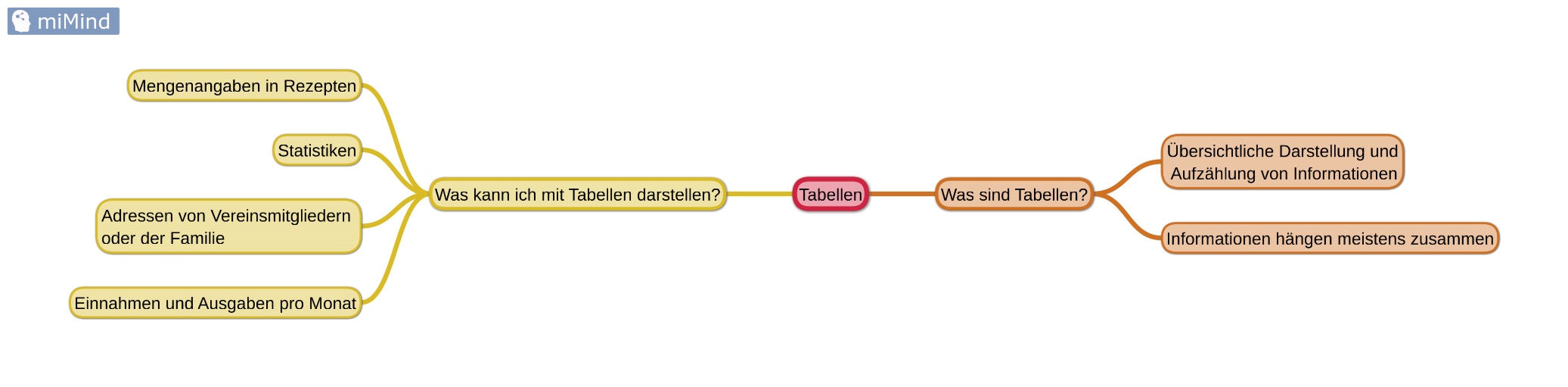 